TANTÁRGYI ADATLAPTantárgyleírásAlapadatokTantárgy neve (magyarul, angolul)  ● Azonosító (tantárgykód)BMEEPAGQ702A tantárgy jellegeKurzustípusok és óraszámokTanulmányi teljesítményértékelés (minőségi értékelés) típusaKreditszám 3TantárgyfelelősTantárgyat gondozó oktatási szervezeti egységA tantárgy weblapja A tantárgy oktatásának nyelve A tantárgy tantervi szerepe, ajánlott féléveKözvetlen előkövetelmények Erős előkövetelmény:Gyenge előkövetelmény:Párhuzamos előkövetelmény:Kizáró feltétel (nem vehető fel a tantárgy, ha korábban teljesítette az alábbi tantárgyak vagy tantárgycsoportok bármelyikét):A tantárgyleírás érvényességeJóváhagyta az Építészmérnöki Kar Kari Tanácsa, érvényesség kezdete Célkitűzések és tanulási eredmények Célkitűzések Tanulási eredmények A tantárgy sikeres teljesítésével elsajátítható kompetenciákTudás (KKK 7.1.1.a)Képesség (KKK 7.1.1.b)Attitűd (KKK 7.1.1.c)Önállóság és felelősség (KKK 7.1.1.d)Oktatási módszertan Tanulástámogató anyagokSzakirodalomJegyzetek Letölthető anyagok A tantárgy tematikájaAz előadás tematikájaProgramozási alapismeretek. Python környezetSzámítógépes geometria alapfogalmainak ismétlése (pont, vektor, vonal, szakasz, hipersík, gömb, poligonok, háromszögelés) egyszerűbb geometriai algoritmusok (konvex burok, a-shape, illeszkedés, metszéspont)Lineáris programozás, optimalizációRhino bevezető, a Python parancsok Rhinoban, vizuális programozás Grashopperben Delaunay háromszögelés, Voronoi-diagramKeresésekA gyakorlat tematikájaProgramozási alapfeladatok implementációja: alapműveletek, elágazások, ciklusok, megjelenítésEgyszerűbb geometriai algoritmusok implementációja Pythonban: illeszkedés, metszésBonyolultabb algoritmusok implementációja Pythonban: külső geometria beolvasása, optimalizációRhino3D programban parametrikus geometria lértehozása Python szkript segítségévelGeometriai problémák megoldása Grasshopper segítségével vizuális programozássalKomplex feladatok megoldása Grasshopperben a vizuális programozás és a Python szkriptek kombinációjávalGrasshopper és Archicad kapcsolataKitekintés: optimalizáció a Grasshopperben lévő GalapagossalTantárgyKövetelmények A Tanulmányi teljesítmény ellenőrzése ÉS értékeléseÁltalános szabályok Teljesítményértékelési módszerekÖsszegző tanulmányi teljesítményértékelés (a továbbiakban zárthelyi dolgozat): a tantárgy és tudás, képesség típusú kompetenciaelemeinek komplex, írásos értékelési módja zárthelyi dolgozat formájában, a dolgozat alapvetően a megszerzett ismeretek alkalmazására fókuszál, így a problémafelismerést és -megoldást helyezi a középpontba, azaz gyakorlati (szerkesztési) feladatokat kell megoldani a teljesítményértékelés során, az értékelés alapjául szolgáló tananyagrészt a tantárgy előadója és tárgyfelelőse határozza meg, a rendelkezésre álló munkaidő 90 perc;Részteljesítmény-értékelés (a továbbiakban házi feladat): a tantárgy tudás, képesség, attitűd, valamint önállóság és felelősség típusú kompetenciaelemeinek komplex értékelési módja, melynek megjelenési formája az egyénileg készített, hetente beadandó rajzfeladatok; azok tartalmát, követelményeit, beadási határidejét, értékelési módját az előadó és a tárgyfelelős határozzák meg.Teljesítményértékelések részaránya a minősítésbenÉrdemjegy megállapítás Javítás és pótlás A tantárgy elvégzéséhez szükséges tanulmányi munka Jóváhagyás és érvényességJóváhagyta az Építészmérnöki Kar Kari Tanácsa, az érvényesség kezdete 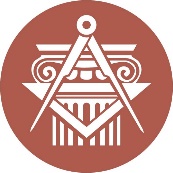 BUDAPESTI MŰSZAKI ÉS GAZDASÁGTUDOMÁNYI EGYETEMÉPÍTÉSZMÉRNÖKI KARkurzustípusheti óraszámjellegelőadás (elmélet)1gyakorlat0kapcsoltlaboratóriumi gyakorlat2neve:beosztása:elérhetősége:típusrészarányösszegző tanulmányi teljesítményértékelés (zárthelyi dolgozat)50%részteljesítmény értékelés (házi feladat)50%összesen:∑ 100%tevékenységóra / félévrészvétel a kontakt tanórákon12×3=36felkészülés a teljesítményértékelésre1x14=14féléves házi feladat elkészítése40összesen:∑ 90